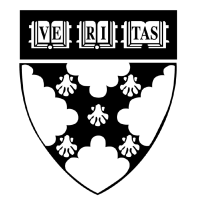 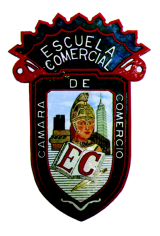 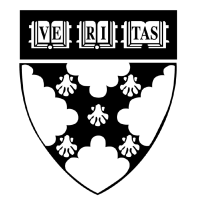 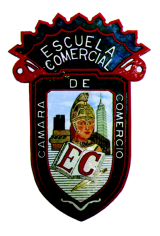 Tema:EntrevistaActividad 1:Elaborar 2 preguntas en forma individual del tema de la entrevista a la persona que seleccionaron , para el martes.13Materia: EspañolProfesor: Yolanda Priego